Ten students in a Grade 1 class were surveyed to see 
how many glasses of water they drink in a day. 
These data were collected:33.5242.5221.513Find the mode, median, and mean number
of glasses for the Grade 1 class.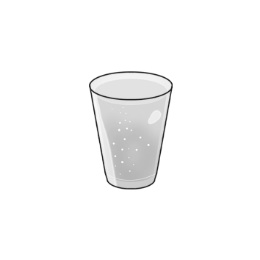 